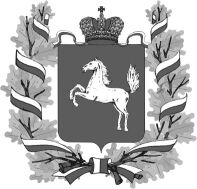 АДМИНИСТРАЦИЯ ТОМСКОЙ ОБЛАСТИпостановление__________________                                                                                                № ____О внесении изменений в постановление Администрации Томской области 
от 29.06.2016 № 215аВ целях совершенствования нормативного правового акта ПОСТАНОВЛЯЮ: 1. Внести в постановление Администрации Томской области от 29.06.2016 
№ 215а «Об установлении Порядка установления, изменения, отмены межмуниципальных маршрутов регулярных перевозок на территории Томской области» (Официальный интернет-портал правовой информации http://www.pravo.gov.ru, 30.06.2016, № 7000201606300001) следующие изменения:в Порядке установления, изменения, отмены межмуниципальных маршрутов регулярных перевозок на территории Томской области, установленном указанным постановлением:в пункте 6 слова «пунктами 17,18» заменить словами «пунктами 4, 17, 18»;подпункт 3) пункта 18 изложить в следующей редакции:«3) протяженность межмуниципального маршрута, остановочные пункты, включенные в состав межмуниципального маршрута, а также улицы 
и автомобильные дороги, по которым предполагается движение транспортных средств между данными остановочными пунктами, расписание, классы транспортных средств, максимальное количество транспортных средств каждого из таких классов и характеристики транспортных средств каждого из таких классов по максимальной высоте, ширине или полной массе с учетом предлагаемых изменений.»;подпункт 2) пункта 19 изложить в следующей редакции:«технико-экономическое обоснование целесообразности установления, изменения межмуниципального маршрута, которое должно подтверждать наличие потребности населения в перевозках по новому или изменяемому маршруту;»;дополнить пункт 19 подпунктом 4):«расчет максимального количества транспортных средств каждого класса, планируемых к использованию на маршруте.».пункт 22 дополнить подпунктами 6) - 10):«6) наличие уведомления об отказе в согласовании установления или изменения межмуниципального маршрута, имеющего два и более общих остановочных пункта с ранее установленным муниципальным маршрутом, предусмотренном постановлением Администрации Томской области от 27.08.2021 № 356а «Об установлении порядка согласования установления или изменения муниципального маршрута регулярных перевозок либо межмуниципального маршрута регулярных перевозок, имеющих два и более общих остановочных пункта с ранее установленным соответственно муниципальным маршрутом регулярных перевозок, межмуниципальным маршрутом регулярных перевозок, между уполномоченным органом исполнительной власти Томской области и уполномоченным органом местного самоуправления, к компетенции которых отнесено установление данных маршрутов»;7) предлагаемые изменения межмуниципального маршрута повлекут изменение условий действующего государственного контракта, заключенного в отношении данного маршрута, за исключением случаев, предусмотренных законодательством Российской Федерации о контрактной системе в сфере закупок товаров, работ, услуг для обеспечения государственных и муниципальных нужд;8) действующие межмуниципальные и (или) муниципальные маршруты обеспечивают транспортные связи в рамках предлагаемого к установлению или изменению межмуниципального маршрута с учетом положений Социального стандарта транспортного обслуживания населения при осуществлении перевозок пассажиров и багажа автомобильным транспортом и городским наземным электрическим транспортом, утвержденного распоряжением Министерства транспорта Российской Федерации от 31 января 2017 года №НА-19-р 
«Об утверждении Социального стандарта транспортного обслуживания населения при осуществлении перевозок пассажиров и багажа автомобильным транспортом 
и городским наземным электрическим транспортом»;9) предлагаемый к включению в состав маршрута остановочный пункт согласно ответу территориального органа, уполномоченного на осуществление государственного контроля (надзора) в области безопасности дорожного движения, не соответствует общим техническим требованиям к элементам автобусных остановок, правилам их размещения на автомобильных дорогах и их обустройству техническими средствами организации дорожного движения;10) несоответствие технического состояния и элементов обустройства участков автомобильных дорог, по которым ранее не устанавливались маршруты регулярных перевозок, по межмуниципальному маршруту требованиям безопасности дорожного движения и безопасности пассажирских перевозок согласно ответу территориального органа, уполномоченного на осуществление государственного контроля (надзора) в области безопасности дорожного движения.».2. Департаменту информационной политики Администрации Томской области обеспечить опубликование настоящего постановления.3. Настоящее постановление вступает в силу со дня его официального опубликования.Губернатор 								                     С.А.Жвачкин